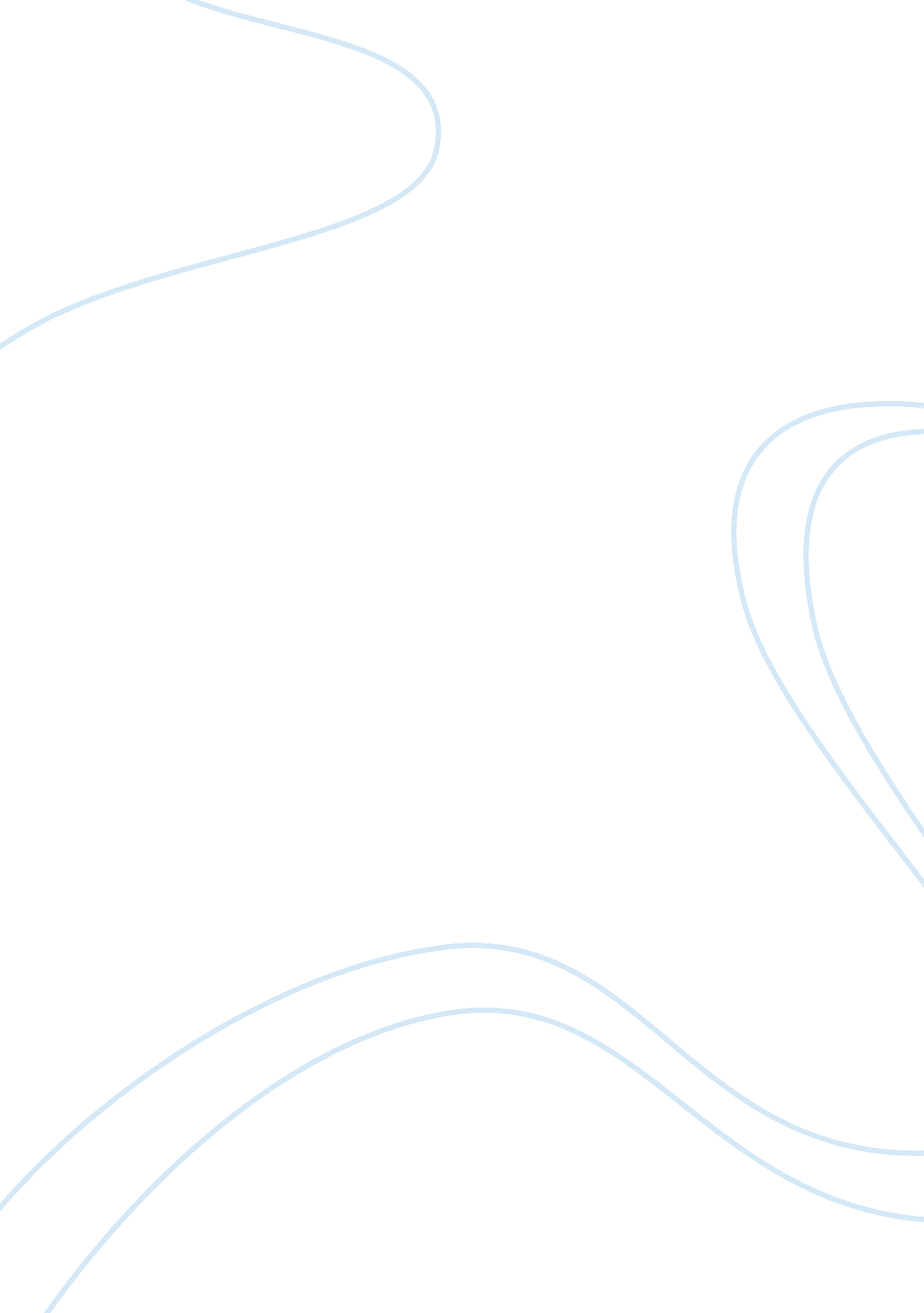 Food and agricultureLiterature, Russian Literature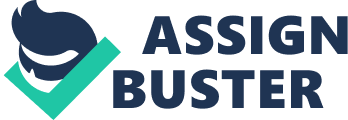 Food and Environment Introduction Different agricultural technologies such as fallowing, irrigation, canning, use of silos, and other biological technologies have significantly improved food supply worldwide. Man has put immense attempt in supplying sufficient amount of food on his table using various methods such as giving animals particular hormones and chemicals that make them huge and overweight. Animals grow at a faster rate than before and their life span is increased significantly by controlling numerous diseases that may cause early death. 
Increased control of spoilt food via introduction many food preservative methods is another mechanism in which human being has increased food supply. Food can stay for extremely lengthy time before going bad by using methods such as canning and silos for storing grains. These methods make plants and animals to be pest and disease resistance, herbicide, cold and drought tolerance. 
However, some of these acts are very dangerous in human lives given that environment is largely polluted through the grass and the grains that these animals feed on. Study shows that chemicals used in genetically modified food enhance mortality rate in many species of insect larvae. Increase use of fertilizers in planting crops leads to addition of excess chemicals in the soil thus causing danger to organisms living under the soil. Overusing underground water seriously increases salinity in the soil (Pirro 2010). 
Although, the issue of food supply has sturdily been taken care of, the plentiful food gradually kills us. Countless children have developed allergies to the genetically modified food both in America and worldwide. Various diseases and disorders such as obesity, cancer, and diabetes have risen due to consumption of these foods that seem healthy in our own eyes yet are full of hormones and chemicals. The traditional way of growing food and rearing animals is the only sure solution to the American food problems (Pirro 2010). 
Reference 
Pirro, D. E. (2010). New GMO Authorisation Stirs Controversy. Environmental Policy and Law, 40(2), 124. Retrieved From . 